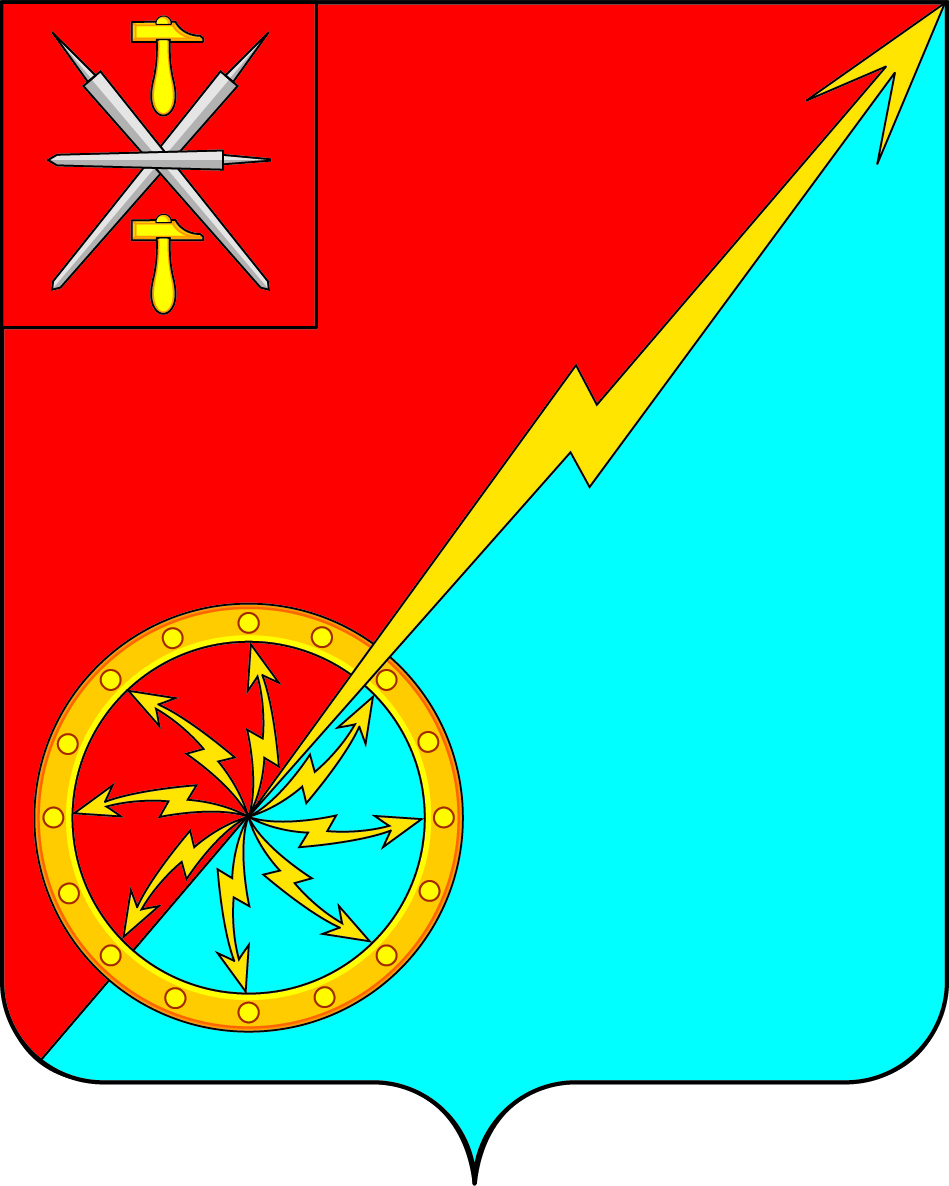 Об утверждении графиков приема населения депутатами Собрания депутатов муниципального образования город Советск Щекинского района 	На основании Федерального закона № 131-ФЗ от 06.10.2003 «Об общих принципах организации местного самоуправления в Российской Федерации», Устава муниципального образования г. Советск Щекинского района, решения Собрания депутатов МО г. Советск Щекинского района от 17.03.2009 г. № 1-01 «Об утверждении Регламента работы Собрания депутатов муниципального образования город Советск Щекинского района», Собрание депутатов муниципального образования город Советск Щекинского района РЕШИЛО:1. Утвердить план работы Собрания депутатов муниципального образования город Советск Щекинского района (приложение).2. Решение обнародовать путем размещения на официальном сайте муниципального образования город Советск Щекинского района и на информационном стенде администрации муниципального образования город Советск Щекинского по адресу: Щекинский район, г. Советск, пл. Советов, д. 1.3. Настоящее решение вступает в силу со дня подписания.Глава муниципального образованиягород Советск Щекинского района                                 Е. В. ХолаимоваПриложение к решению собрания депутатов муниципального образования город Советск Щекинского района от 27 ноября 2023 г. № 5-19График приема населения депутатами Собрания депутатов муниципального образования город Советск Щекинского района 5 созыва Предварительная запись на прием по телефону (848751) 7-41-38.Собрание депутатов муниципального образованияСобрание депутатов муниципального образованиягород Советск Щекинского районагород Советск Щекинского районаV созываV созываРЕШЕНИЕРЕШЕНИЕот 27 ноября 2023 года№ 5-19 п/пФамилия, имя, отчествоЧасы приемаДни приемаМесто приема граждан1Никихина Ольга АлександровнаС 15-00 до 16-001-ый четверг месяцаКабинет главы муниципального образования г. Советск Щекинского районаадрес: Тульская область, Щекинский район, г. Советск, пл. Советов, д. 12Астахова Марина ВикторовнаС 16-30 до 17-302-ый понедельник месяцаКабинет главы муниципального образования г. Советск Щекинского районаадрес: Тульская область, Щекинский район, г. Советск, пл. Советов, д. 13Золотова Елена НиколаевнаС 16-00 до 17-002-ая пятница месяцаКабинет главы муниципального образования г. Советск Щекинского районаадрес: Тульская область, Щекинский район, г. Советск, пл. Советов, д. 14Федорович Даниил МихайловичС 14-00 до 15-002-ой четверг месяцаКабинет главы муниципального образования г. Советск Щекинского районаадрес: Тульская область, Щекинский район, г. Советск, пл. Советов, д. 15Холаимова Елена ВикторовнаС 16-00 до 17-001-ый вторник месяцаКабинет главы муниципального образования г. Советск Щекинского районаадрес: Тульская область, Щекинский район, г. Советск, пл. Советов, д. 16Сафронова Любовь ГеннадьевнаС 16-00 до 17-001-ая среда месяцаКабинет главы муниципального образования г. Советск Щекинского районаадрес: Тульская область, Щекинский район, г. Советск, пл. Советов, д. 17Поляков Андрей АлексеевичС 16-00 до 17-001-ый вторник месяцаКабинет главы муниципального образования г. Советск Щекинского районаадрес: Тульская область, Щекинский район, г. Советск, пл. Советов, д. 18Бурдикова Наталья ВячеславовнаС 15-00 до 16-004-ый четверг месяцаКабинет главы муниципального образования г. Советск Щекинского районаадрес: Тульская область, Щекинский район, г. Советск, пл. Советов, д. 19Гаврилина Наталья ДмитриевнаС 10-00 до 11-003-ый четверг месяцаКабинет главы муниципального образования г. Советск Щекинского районаадрес: Тульская область, Щекинский район, г. Советск, пл. Советов, д. 110Балашов Кирилл Ильич С 15-00 до 16-001-ый понедельник месяцаКабинет главы муниципального образования г. Советск Щекинского районаадрес: Тульская область, Щекинский район, г. Советск, пл. Советов, д. 1